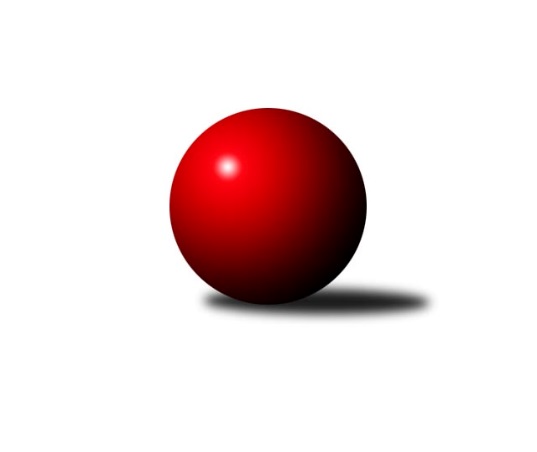 Č.4Ročník 2023/2024	19.5.2024 2. KLM A 2023/2024Statistika 4. kolaTabulka družstev:		družstvo	záp	výh	rem	proh	skore	sety	průměr	body	plné	dorážka	chyby	1.	TJ Sokol Kdyně	4	4	0	0	26.0 : 6.0 	(61.0 : 35.0)	3429	8	2250	1179	21.5	2.	TJ Sl. Kamenice nad Lipou	4	3	0	1	21.0 : 11.0 	(60.5 : 35.5)	3395	6	2272	1123	26.3	3.	KK Kosmonosy	4	3	0	1	21.0 : 11.0 	(53.0 : 43.0)	3328	6	2190	1138	19	4.	TJ Červený Kostelec	4	3	0	1	21.0 : 11.0 	(52.5 : 43.5)	3494	6	2303	1191	20.3	5.	KK Lokomotiva Tábor	4	2	0	2	16.0 : 16.0 	(48.0 : 48.0)	3381	4	2271	1109	26.3	6.	TJ Lomnice	4	2	0	2	15.0 : 17.0 	(47.5 : 48.5)	3324	4	2173	1150	24	7.	SKK Jičín	4	2	0	2	14.5 : 17.5 	(43.0 : 53.0)	3222	4	2201	1021	34.5	8.	SKK Bohušovice	4	2	0	2	14.0 : 18.0 	(45.0 : 51.0)	3189	4	2154	1035	32.3	9.	SKK Rokycany B	4	1	0	3	14.0 : 18.0 	(47.0 : 49.0)	3303	2	2202	1101	25.5	10.	SKK Podbořany	4	1	0	3	13.5 : 18.5 	(41.5 : 54.5)	3245	2	2174	1070	26	11.	Kuželky Tehovec	4	1	0	3	8.0 : 24.0 	(36.5 : 59.5)	3282	2	2203	1079	30.3	12.	KK Konstruktiva Praha	4	0	0	4	8.0 : 24.0 	(40.5 : 55.5)	3316	0	2224	1092	30.5Tabulka doma:		družstvo	záp	výh	rem	proh	skore	sety	průměr	body	maximum	minimum	1.	TJ Sl. Kamenice nad Lipou	2	2	0	0	13.0 : 3.0 	(34.0 : 14.0)	3445	4	3467	3423	2.	TJ Sokol Kdyně	2	2	0	0	13.0 : 3.0 	(31.5 : 16.5)	3342	4	3359	3325	3.	KK Lokomotiva Tábor	2	2	0	0	13.0 : 3.0 	(30.5 : 17.5)	3426	4	3451	3401	4.	TJ Červený Kostelec	2	2	0	0	13.0 : 3.0 	(29.5 : 18.5)	3639	4	3667	3610	5.	TJ Lomnice	2	2	0	0	12.0 : 4.0 	(29.0 : 19.0)	3199	4	3202	3195	6.	SKK Jičín	2	2	0	0	11.5 : 4.5 	(26.5 : 21.5)	3296	4	3346	3246	7.	KK Kosmonosy	2	2	0	0	11.0 : 5.0 	(28.0 : 20.0)	3404	4	3429	3378	8.	SKK Bohušovice	2	2	0	0	10.0 : 6.0 	(29.0 : 19.0)	3208	4	3238	3177	9.	SKK Rokycany B	2	1	0	1	9.0 : 7.0 	(27.0 : 21.0)	3468	2	3544	3392	10.	SKK Podbořany	2	1	0	1	9.0 : 7.0 	(23.0 : 25.0)	3281	2	3371	3190	11.	KK Konstruktiva Praha	2	0	0	2	5.0 : 11.0 	(24.0 : 24.0)	3261	0	3283	3238	12.	Kuželky Tehovec	2	0	0	2	2.0 : 14.0 	(14.5 : 33.5)	3388	0	3433	3342Tabulka venku:		družstvo	záp	výh	rem	proh	skore	sety	průměr	body	maximum	minimum	1.	TJ Sokol Kdyně	2	2	0	0	13.0 : 3.0 	(29.5 : 18.5)	3473	4	3656	3290	2.	KK Kosmonosy	2	1	0	1	10.0 : 6.0 	(25.0 : 23.0)	3290	2	3424	3155	3.	TJ Sl. Kamenice nad Lipou	2	1	0	1	8.0 : 8.0 	(26.5 : 21.5)	3370	2	3390	3349	4.	TJ Červený Kostelec	2	1	0	1	8.0 : 8.0 	(23.0 : 25.0)	3422	2	3434	3409	5.	Kuželky Tehovec	2	1	0	1	6.0 : 10.0 	(22.0 : 26.0)	3230	2	3367	3092	6.	SKK Rokycany B	2	0	0	2	5.0 : 11.0 	(20.0 : 28.0)	3221	0	3314	3127	7.	SKK Podbořany	2	0	0	2	4.5 : 11.5 	(18.5 : 29.5)	3227	0	3241	3212	8.	SKK Bohušovice	2	0	0	2	4.0 : 12.0 	(16.0 : 32.0)	3179	0	3200	3158	9.	TJ Lomnice	2	0	0	2	3.0 : 13.0 	(18.5 : 29.5)	3386	0	3503	3269	10.	KK Lokomotiva Tábor	2	0	0	2	3.0 : 13.0 	(17.5 : 30.5)	3358	0	3398	3318	11.	KK Konstruktiva Praha	2	0	0	2	3.0 : 13.0 	(16.5 : 31.5)	3344	0	3366	3322	12.	SKK Jičín	2	0	0	2	3.0 : 13.0 	(16.5 : 31.5)	3185	0	3193	3176Tabulka podzimní části:		družstvo	záp	výh	rem	proh	skore	sety	průměr	body	doma	venku	1.	TJ Sokol Kdyně	4	4	0	0	26.0 : 6.0 	(61.0 : 35.0)	3429	8 	2 	0 	0 	2 	0 	0	2.	TJ Sl. Kamenice nad Lipou	4	3	0	1	21.0 : 11.0 	(60.5 : 35.5)	3395	6 	2 	0 	0 	1 	0 	1	3.	KK Kosmonosy	4	3	0	1	21.0 : 11.0 	(53.0 : 43.0)	3328	6 	2 	0 	0 	1 	0 	1	4.	TJ Červený Kostelec	4	3	0	1	21.0 : 11.0 	(52.5 : 43.5)	3494	6 	2 	0 	0 	1 	0 	1	5.	KK Lokomotiva Tábor	4	2	0	2	16.0 : 16.0 	(48.0 : 48.0)	3381	4 	2 	0 	0 	0 	0 	2	6.	TJ Lomnice	4	2	0	2	15.0 : 17.0 	(47.5 : 48.5)	3324	4 	2 	0 	0 	0 	0 	2	7.	SKK Jičín	4	2	0	2	14.5 : 17.5 	(43.0 : 53.0)	3222	4 	2 	0 	0 	0 	0 	2	8.	SKK Bohušovice	4	2	0	2	14.0 : 18.0 	(45.0 : 51.0)	3189	4 	2 	0 	0 	0 	0 	2	9.	SKK Rokycany B	4	1	0	3	14.0 : 18.0 	(47.0 : 49.0)	3303	2 	1 	0 	1 	0 	0 	2	10.	SKK Podbořany	4	1	0	3	13.5 : 18.5 	(41.5 : 54.5)	3245	2 	1 	0 	1 	0 	0 	2	11.	Kuželky Tehovec	4	1	0	3	8.0 : 24.0 	(36.5 : 59.5)	3282	2 	0 	0 	2 	1 	0 	1	12.	KK Konstruktiva Praha	4	0	0	4	8.0 : 24.0 	(40.5 : 55.5)	3316	0 	0 	0 	2 	0 	0 	2Tabulka jarní části:		družstvo	záp	výh	rem	proh	skore	sety	průměr	body	doma	venku	1.	TJ Sl. Kamenice nad Lipou	0	0	0	0	0.0 : 0.0 	(0.0 : 0.0)	0	0 	0 	0 	0 	0 	0 	0 	2.	SKK Podbořany	0	0	0	0	0.0 : 0.0 	(0.0 : 0.0)	0	0 	0 	0 	0 	0 	0 	0 	3.	SKK Rokycany B	0	0	0	0	0.0 : 0.0 	(0.0 : 0.0)	0	0 	0 	0 	0 	0 	0 	0 	4.	KK Kosmonosy	0	0	0	0	0.0 : 0.0 	(0.0 : 0.0)	0	0 	0 	0 	0 	0 	0 	0 	5.	Kuželky Tehovec	0	0	0	0	0.0 : 0.0 	(0.0 : 0.0)	0	0 	0 	0 	0 	0 	0 	0 	6.	TJ Lomnice	0	0	0	0	0.0 : 0.0 	(0.0 : 0.0)	0	0 	0 	0 	0 	0 	0 	0 	7.	TJ Sokol Kdyně	0	0	0	0	0.0 : 0.0 	(0.0 : 0.0)	0	0 	0 	0 	0 	0 	0 	0 	8.	SKK Jičín	0	0	0	0	0.0 : 0.0 	(0.0 : 0.0)	0	0 	0 	0 	0 	0 	0 	0 	9.	TJ Červený Kostelec	0	0	0	0	0.0 : 0.0 	(0.0 : 0.0)	0	0 	0 	0 	0 	0 	0 	0 	10.	KK Lokomotiva Tábor	0	0	0	0	0.0 : 0.0 	(0.0 : 0.0)	0	0 	0 	0 	0 	0 	0 	0 	11.	SKK Bohušovice	0	0	0	0	0.0 : 0.0 	(0.0 : 0.0)	0	0 	0 	0 	0 	0 	0 	0 	12.	KK Konstruktiva Praha	0	0	0	0	0.0 : 0.0 	(0.0 : 0.0)	0	0 	0 	0 	0 	0 	0 	0 Zisk bodů pro družstvo:		jméno hráče	družstvo	body	zápasy	v %	dílčí body	sety	v %	1.	Jiří Benda ml.	TJ Sokol Kdyně 	4	/	4	(100%)	14	/	16	(88%)	2.	Daniel Neumann 	TJ Červený Kostelec   	4	/	4	(100%)	13	/	16	(81%)	3.	Viktor Pytlík 	TJ Sokol Kdyně 	4	/	4	(100%)	12	/	16	(75%)	4.	Karel Dúška 	TJ Sl. Kamenice nad Lipou 	4	/	4	(100%)	11	/	16	(69%)	5.	Jiří Vondráček 	KK Kosmonosy  	3	/	3	(100%)	10	/	12	(83%)	6.	Václav Posejpal 	KK Konstruktiva Praha  	3	/	3	(100%)	10	/	12	(83%)	7.	Miroslav Knespl 	TJ Lomnice 	3	/	3	(100%)	8.5	/	12	(71%)	8.	Jindřich Dvořák 	TJ Sokol Kdyně 	3	/	3	(100%)	7.5	/	12	(63%)	9.	Jaromír Fabián 	KK Kosmonosy  	3	/	3	(100%)	7	/	12	(58%)	10.	Tomáš Bajtalon 	KK Kosmonosy  	3	/	3	(100%)	7	/	12	(58%)	11.	Petr Vaněk 	TJ Červený Kostelec   	3	/	4	(75%)	12	/	16	(75%)	12.	Milan Perníček 	SKK Bohušovice 	3	/	4	(75%)	12	/	16	(75%)	13.	Ondřej Novák 	KK Lokomotiva Tábor 	3	/	4	(75%)	12	/	16	(75%)	14.	Filip Löffelmann 	TJ Sokol Kdyně 	3	/	4	(75%)	11	/	16	(69%)	15.	Václav Rychtařík ml.	TJ Sl. Kamenice nad Lipou 	3	/	4	(75%)	10.5	/	16	(66%)	16.	Roman Pytlík 	SKK Rokycany B 	3	/	4	(75%)	10	/	16	(63%)	17.	Josef Vejvara 	SKK Jičín 	3	/	4	(75%)	9.5	/	16	(59%)	18.	Petr Šindelář 	TJ Sl. Kamenice nad Lipou 	3	/	4	(75%)	9	/	16	(56%)	19.	Tomáš Timura 	TJ Sokol Kdyně 	3	/	4	(75%)	9	/	16	(56%)	20.	Jakub Šmidlík 	Kuželky Tehovec  	3	/	4	(75%)	9	/	16	(56%)	21.	Petr Tepličanec 	KK Konstruktiva Praha  	3	/	4	(75%)	9	/	16	(56%)	22.	Ondřej Mrkos 	TJ Červený Kostelec   	3	/	4	(75%)	9	/	16	(56%)	23.	Jakub Dařílek 	SKK Bohušovice 	3	/	4	(75%)	8	/	16	(50%)	24.	Jaroslav Mihál 	KK Lokomotiva Tábor 	3	/	4	(75%)	8	/	16	(50%)	25.	Vladimír Šána 	SKK Podbořany  	3	/	4	(75%)	7.5	/	16	(47%)	26.	Jaroslav Wagner 	SKK Podbořany  	2.5	/	3	(83%)	7	/	12	(58%)	27.	Tomáš Hanuš 	SKK Jičín 	2.5	/	4	(63%)	8	/	16	(50%)	28.	Dušan Plocek 	KK Kosmonosy  	2	/	3	(67%)	8	/	12	(67%)	29.	Agaton Plaňanský st.	SKK Jičín 	2	/	3	(67%)	7.5	/	12	(63%)	30.	Jakub Wenzel 	TJ Červený Kostelec   	2	/	3	(67%)	5.5	/	12	(46%)	31.	David Kášek 	KK Lokomotiva Tábor 	2	/	3	(67%)	5	/	12	(42%)	32.	Libor Bureš 	SKK Rokycany B 	2	/	3	(67%)	5	/	12	(42%)	33.	Lukáš Dúška 	TJ Sl. Kamenice nad Lipou 	2	/	4	(50%)	11	/	16	(69%)	34.	Zdeněk Kamiš 	KK Lokomotiva Tábor 	2	/	4	(50%)	10	/	16	(63%)	35.	Stanislav Novák 	TJ Lomnice 	2	/	4	(50%)	9.5	/	16	(59%)	36.	Petr Fara 	SKK Rokycany B 	2	/	4	(50%)	9	/	16	(56%)	37.	Antonín Valeška 	TJ Lomnice 	2	/	4	(50%)	9	/	16	(56%)	38.	Martin Perníček 	SKK Bohušovice 	2	/	4	(50%)	8.5	/	16	(53%)	39.	Luboš Beneš 	KK Kosmonosy  	2	/	4	(50%)	8	/	16	(50%)	40.	Radek Dvořák 	SKK Podbořany  	2	/	4	(50%)	7.5	/	16	(47%)	41.	Filip Bajer 	KK Kosmonosy  	2	/	4	(50%)	7	/	16	(44%)	42.	Stanislav Rada 	SKK Podbořany  	2	/	4	(50%)	6.5	/	16	(41%)	43.	Karel Koubek 	SKK Rokycany B 	1	/	1	(100%)	3	/	4	(75%)	44.	Vojtěch Špelina 	SKK Rokycany B 	1	/	1	(100%)	3	/	4	(75%)	45.	Josef Krotký 	TJ Lomnice 	1	/	1	(100%)	3	/	4	(75%)	46.	Rudolf Hofmann 	SKK Podbořany  	1	/	1	(100%)	2	/	4	(50%)	47.	Pavel Říha 	KK Kosmonosy  	1	/	1	(100%)	2	/	4	(50%)	48.	Milan Wagner 	SKK Rokycany B 	1	/	1	(100%)	2	/	4	(50%)	49.	Štěpán Diosegi 	TJ Lomnice 	1	/	2	(50%)	5	/	8	(63%)	50.	Aleš Kloutvor 	SKK Jičín 	1	/	2	(50%)	4	/	8	(50%)	51.	Miroslav Votápek 	TJ Sl. Kamenice nad Lipou 	1	/	2	(50%)	4	/	8	(50%)	52.	Tomáš Havel 	SKK Rokycany B 	1	/	2	(50%)	4	/	8	(50%)	53.	Jiří Ouhel 	TJ Sl. Kamenice nad Lipou 	1	/	3	(33%)	8	/	12	(67%)	54.	David Novák 	Kuželky Tehovec  	1	/	3	(33%)	7	/	12	(58%)	55.	Daniel Balcar 	TJ Červený Kostelec   	1	/	3	(33%)	6	/	12	(50%)	56.	Zdeněk Chvátal 	TJ Lomnice 	1	/	3	(33%)	5	/	12	(42%)	57.	Oldřich Roubek 	KK Lokomotiva Tábor 	1	/	3	(33%)	5	/	12	(42%)	58.	Pavel Honsa 	SKK Rokycany B 	1	/	3	(33%)	5	/	12	(42%)	59.	Jiří Vaňata 	KK Lokomotiva Tábor 	1	/	3	(33%)	4	/	12	(33%)	60.	Agaton Plaňanský ml.	SKK Jičín 	1	/	3	(33%)	4	/	12	(33%)	61.	Petr Novák 	KK Kosmonosy  	1	/	3	(33%)	4	/	12	(33%)	62.	Zdeněk Zahrádka 	KK Konstruktiva Praha  	1	/	3	(33%)	4	/	12	(33%)	63.	Lukáš Dařílek 	SKK Bohušovice 	1	/	4	(25%)	7	/	16	(44%)	64.	Tibor Machala 	KK Konstruktiva Praha  	1	/	4	(25%)	7	/	16	(44%)	65.	Jiří Šťastný 	Kuželky Tehovec  	1	/	4	(25%)	6.5	/	16	(41%)	66.	Jiří Benda st.	TJ Sokol Kdyně 	1	/	4	(25%)	6.5	/	16	(41%)	67.	Kamil Ausbuher 	SKK Podbořany  	1	/	4	(25%)	6	/	16	(38%)	68.	Jaroslav Soukup 	SKK Jičín 	1	/	4	(25%)	6	/	16	(38%)	69.	Tomáš Svoboda 	SKK Bohušovice 	1	/	4	(25%)	5.5	/	16	(34%)	70.	Jiří Běloch 	TJ Lomnice 	1	/	4	(25%)	5	/	16	(31%)	71.	Jaroslav Procházka 	Kuželky Tehovec  	1	/	4	(25%)	4	/	16	(25%)	72.	Bohumil Maněna 	TJ Lomnice 	0	/	1	(0%)	2	/	4	(50%)	73.	Michal Ostatnický 	KK Konstruktiva Praha  	0	/	1	(0%)	1	/	4	(25%)	74.	Jaroslav Pleticha st.	KK Konstruktiva Praha  	0	/	1	(0%)	1	/	4	(25%)	75.	Luboš Kolařík 	SKK Jičín 	0	/	1	(0%)	1	/	4	(25%)	76.	Josef Fidrant 	TJ Sokol Kdyně 	0	/	1	(0%)	1	/	4	(25%)	77.	Jiří Semerád 	SKK Bohušovice 	0	/	1	(0%)	1	/	4	(25%)	78.	Jaroslav Ondráček 	SKK Bohušovice 	0	/	1	(0%)	0	/	4	(0%)	79.	Dominik Černý 	SKK Rokycany B 	0	/	1	(0%)	0	/	4	(0%)	80.	Karel Smažík 	KK Lokomotiva Tábor 	0	/	2	(0%)	4	/	8	(50%)	81.	Jaromír Hnát 	SKK Bohušovice 	0	/	2	(0%)	3	/	8	(38%)	82.	Štěpán Schuster 	TJ Červený Kostelec   	0	/	2	(0%)	3	/	8	(38%)	83.	Petr Šmidlík 	Kuželky Tehovec  	0	/	2	(0%)	2	/	8	(25%)	84.	Martin Mýl 	TJ Červený Kostelec   	0	/	2	(0%)	1	/	8	(13%)	85.	Jan Barchánek 	KK Konstruktiva Praha  	0	/	3	(0%)	4.5	/	12	(38%)	86.	Martin Prokůpek 	SKK Rokycany B 	0	/	3	(0%)	4	/	12	(33%)	87.	František Černý 	SKK Jičín 	0	/	3	(0%)	3	/	12	(25%)	88.	Martin Bílek 	Kuželky Tehovec  	0	/	3	(0%)	2	/	12	(17%)	89.	Jakub Vojáček 	Kuželky Tehovec  	0	/	4	(0%)	6	/	16	(38%)	90.	Jaroslav Lefner 	SKK Podbořany  	0	/	4	(0%)	5	/	16	(31%)	91.	Pavel Kohlíček 	KK Konstruktiva Praha  	0	/	4	(0%)	4	/	16	(25%)Průměry na kuželnách:		kuželna	průměr	plné	dorážka	chyby	výkon na hráče	1.	SKK Nachod, 1-4	3536	2327	1209	19.8	(589.4)	2.	Poděbrady, 1-4	3463	2269	1194	20.0	(577.3)	3.	SKK Rokycany, 1-4	3435	2255	1180	21.3	(572.6)	4.	KK Kosmonosy, 3-6	3390	2231	1159	24.0	(565.1)	5.	Tábor, 1-4	3377	2251	1126	25.3	(563.0)	6.	Kamenice, 1-4	3320	2237	1083	32.5	(553.5)	7.	Podbořany, 1-4	3307	2236	1071	29.3	(551.2)	8.	KK Konstruktiva Praha, 1-6	3294	2207	1087	30.3	(549.1)	9.	SKK Jičín, 1-4	3279	2238	1041	30.3	(546.6)	10.	TJ Sokol Kdyně, 1-4	3275	2197	1078	27.5	(545.9)	11.	Bohušovice, 1-4	3174	2122	1051	27.3	(529.0)	12.	Lomnice, 1-4	3161	2128	1033	29.0	(527.0)Nejlepší výkony na kuželnách:SKK Nachod, 1-4TJ Červený Kostelec  	3667	2. kolo	Daniel Balcar 	TJ Červený Kostelec  	639	4. koloTJ Červený Kostelec  	3610	4. kolo	Petr Vaněk 	TJ Červený Kostelec  	637	2. koloTJ Lomnice	3503	2. kolo	Daniel Neumann 	TJ Červený Kostelec  	632	2. koloKK Konstruktiva Praha 	3366	4. kolo	Daniel Neumann 	TJ Červený Kostelec  	623	4. kolo		. kolo	Antonín Valeška 	TJ Lomnice	621	2. kolo		. kolo	Ondřej Mrkos 	TJ Červený Kostelec  	617	2. kolo		. kolo	Petr Vaněk 	TJ Červený Kostelec  	617	4. kolo		. kolo	Štěpán Schuster 	TJ Červený Kostelec  	612	2. kolo		. kolo	Ondřej Mrkos 	TJ Červený Kostelec  	604	4. kolo		. kolo	Zdeněk Zahrádka 	KK Konstruktiva Praha 	600	4. koloPoděbrady, 1-4TJ Sokol Kdyně	3656	4. kolo	Viktor Pytlík 	TJ Sokol Kdyně	644	4. koloKuželky Tehovec 	3433	4. kolo	Jiří Benda ml.	TJ Sokol Kdyně	631	4. koloKK Kosmonosy 	3424	2. kolo	Jindřich Dvořák 	TJ Sokol Kdyně	614	4. koloKuželky Tehovec 	3342	2. kolo	Filip Löffelmann 	TJ Sokol Kdyně	607	4. kolo		. kolo	Jaroslav Procházka 	Kuželky Tehovec 	593	4. kolo		. kolo	Jakub Vojáček 	Kuželky Tehovec 	592	4. kolo		. kolo	Jiří Vondráček 	KK Kosmonosy 	591	2. kolo		. kolo	Jaroslav Procházka 	Kuželky Tehovec 	590	2. kolo		. kolo	Luboš Beneš 	KK Kosmonosy 	588	2. kolo		. kolo	Jakub Šmidlík 	Kuželky Tehovec 	588	4. koloSKK Rokycany, 1-4SKK Rokycany B	3544	3. kolo	Roman Pytlík 	SKK Rokycany B	660	3. koloTJ Červený Kostelec  	3409	1. kolo	Vojtěch Špelina 	SKK Rokycany B	605	3. koloKK Lokomotiva Tábor	3398	3. kolo	Ondřej Mrkos 	TJ Červený Kostelec  	602	1. koloSKK Rokycany B	3392	1. kolo	Daniel Neumann 	TJ Červený Kostelec  	600	1. kolo		. kolo	Milan Wagner 	SKK Rokycany B	600	3. kolo		. kolo	Karel Koubek 	SKK Rokycany B	598	1. kolo		. kolo	Petr Fara 	SKK Rokycany B	590	3. kolo		. kolo	Petr Vaněk 	TJ Červený Kostelec  	586	1. kolo		. kolo	Martin Prokůpek 	SKK Rokycany B	584	1. kolo		. kolo	Zdeněk Kamiš 	KK Lokomotiva Tábor	582	3. koloKK Kosmonosy, 3-6TJ Červený Kostelec  	3434	3. kolo	Daniel Neumann 	TJ Červený Kostelec  	627	3. koloKK Kosmonosy 	3429	3. kolo	Dušan Plocek 	KK Kosmonosy 	607	3. koloKK Kosmonosy 	3378	1. kolo	Ondřej Mrkos 	TJ Červený Kostelec  	601	3. koloKK Konstruktiva Praha 	3322	1. kolo	Luboš Beneš 	KK Kosmonosy 	599	1. kolo		. kolo	Filip Bajer 	KK Kosmonosy 	597	3. kolo		. kolo	Jiří Vondráček 	KK Kosmonosy 	588	1. kolo		. kolo	Václav Posejpal 	KK Konstruktiva Praha 	583	1. kolo		. kolo	Tomáš Bajtalon 	KK Kosmonosy 	579	3. kolo		. kolo	Jaromír Fabián 	KK Kosmonosy 	578	3. kolo		. kolo	Petr Vaněk 	TJ Červený Kostelec  	570	3. koloTábor, 1-4KK Lokomotiva Tábor	3451	2. kolo	Václav Rychtařík ml.	TJ Sl. Kamenice nad Lipou	620	2. koloKK Lokomotiva Tábor	3401	4. kolo	Zdeněk Kamiš 	KK Lokomotiva Tábor	596	4. koloTJ Sl. Kamenice nad Lipou	3390	2. kolo	Jaroslav Mihál 	KK Lokomotiva Tábor	594	2. koloTJ Lomnice	3269	4. kolo	Ondřej Novák 	KK Lokomotiva Tábor	588	2. kolo		. kolo	David Kášek 	KK Lokomotiva Tábor	584	2. kolo		. kolo	Zdeněk Kamiš 	KK Lokomotiva Tábor	580	2. kolo		. kolo	Jiří Běloch 	TJ Lomnice	578	4. kolo		. kolo	Jiří Ouhel 	TJ Sl. Kamenice nad Lipou	576	2. kolo		. kolo	Ondřej Novák 	KK Lokomotiva Tábor	570	4. kolo		. kolo	David Kášek 	KK Lokomotiva Tábor	570	4. koloKamenice, 1-4TJ Sl. Kamenice nad Lipou	3467	1. kolo	Václav Rychtařík ml.	TJ Sl. Kamenice nad Lipou	621	3. koloTJ Sl. Kamenice nad Lipou	3423	3. kolo	Karel Dúška 	TJ Sl. Kamenice nad Lipou	620	3. koloSKK Bohušovice	3200	1. kolo	Jakub Dařílek 	SKK Bohušovice	611	1. koloSKK Jičín	3193	3. kolo	Václav Rychtařík ml.	TJ Sl. Kamenice nad Lipou	602	1. kolo		. kolo	Jiří Ouhel 	TJ Sl. Kamenice nad Lipou	602	3. kolo		. kolo	Miroslav Votápek 	TJ Sl. Kamenice nad Lipou	592	1. kolo		. kolo	Lukáš Dúška 	TJ Sl. Kamenice nad Lipou	583	1. kolo		. kolo	Milan Perníček 	SKK Bohušovice	582	1. kolo		. kolo	Karel Dúška 	TJ Sl. Kamenice nad Lipou	575	1. kolo		. kolo	Jiří Ouhel 	TJ Sl. Kamenice nad Lipou	565	1. koloPodbořany, 1-4SKK Podbořany 	3371	1. kolo	Lukáš Dúška 	TJ Sl. Kamenice nad Lipou	608	4. koloTJ Sl. Kamenice nad Lipou	3349	4. kolo	Radek Dvořák 	SKK Podbořany 	590	1. koloKK Lokomotiva Tábor	3318	1. kolo	Karel Dúška 	TJ Sl. Kamenice nad Lipou	589	4. koloSKK Podbořany 	3190	4. kolo	Vladimír Šána 	SKK Podbořany 	570	1. kolo		. kolo	Jaroslav Wagner 	SKK Podbořany 	569	1. kolo		. kolo	Zdeněk Kamiš 	KK Lokomotiva Tábor	563	1. kolo		. kolo	Rudolf Hofmann 	SKK Podbořany 	560	4. kolo		. kolo	Jiří Vaňata 	KK Lokomotiva Tábor	560	1. kolo		. kolo	Radek Dvořák 	SKK Podbořany 	560	4. kolo		. kolo	Kamil Ausbuher 	SKK Podbořany 	557	1. koloKK Konstruktiva Praha, 1-6Kuželky Tehovec 	3367	3. kolo	David Novák 	Kuželky Tehovec 	612	3. koloTJ Sokol Kdyně	3290	2. kolo	Petr Tepličanec 	KK Konstruktiva Praha 	590	2. koloKK Konstruktiva Praha 	3283	2. kolo	Zdeněk Zahrádka 	KK Konstruktiva Praha 	585	3. koloKK Konstruktiva Praha 	3238	3. kolo	Jaroslav Procházka 	Kuželky Tehovec 	571	3. kolo		. kolo	Jiří Benda ml.	TJ Sokol Kdyně	570	2. kolo		. kolo	Petr Tepličanec 	KK Konstruktiva Praha 	568	3. kolo		. kolo	Filip Löffelmann 	TJ Sokol Kdyně	565	2. kolo		. kolo	Jindřich Dvořák 	TJ Sokol Kdyně	562	2. kolo		. kolo	Pavel Kohlíček 	KK Konstruktiva Praha 	559	2. kolo		. kolo	Petr Šmidlík 	Kuželky Tehovec 	552	3. koloSKK Jičín, 1-4SKK Jičín	3346	4. kolo	Roman Pytlík 	SKK Rokycany B	614	4. koloSKK Rokycany B	3314	4. kolo	Josef Vejvara 	SKK Jičín	582	2. koloSKK Jičín	3246	2. kolo	Josef Vejvara 	SKK Jičín	571	4. koloSKK Podbořany 	3212	2. kolo	Tomáš Hanuš 	SKK Jičín	570	4. kolo		. kolo	Radek Dvořák 	SKK Podbořany 	570	2. kolo		. kolo	Agaton Plaňanský st.	SKK Jičín	561	4. kolo		. kolo	František Černý 	SKK Jičín	561	4. kolo		. kolo	Vladimír Šána 	SKK Podbořany 	552	2. kolo		. kolo	Tomáš Havel 	SKK Rokycany B	551	4. kolo		. kolo	Agaton Plaňanský ml.	SKK Jičín	550	2. koloTJ Sokol Kdyně, 1-4TJ Sokol Kdyně	3359	3. kolo	Viktor Pytlík 	TJ Sokol Kdyně	601	3. koloTJ Sokol Kdyně	3325	1. kolo	Filip Löffelmann 	TJ Sokol Kdyně	599	3. koloSKK Podbořany 	3241	3. kolo	Radek Dvořák 	SKK Podbořany 	592	3. koloSKK Jičín	3176	1. kolo	Jiří Benda ml.	TJ Sokol Kdyně	574	1. kolo		. kolo	Viktor Pytlík 	TJ Sokol Kdyně	567	1. kolo		. kolo	Jiří Benda ml.	TJ Sokol Kdyně	560	3. kolo		. kolo	Jiří Benda st.	TJ Sokol Kdyně	554	1. kolo		. kolo	Jindřich Dvořák 	TJ Sokol Kdyně	552	1. kolo		. kolo	Vladimír Šána 	SKK Podbořany 	549	3. kolo		. kolo	Josef Fidrant 	TJ Sokol Kdyně	547	3. koloBohušovice, 1-4SKK Bohušovice	3238	2. kolo	Milan Perníček 	SKK Bohušovice	585	2. koloSKK Bohušovice	3177	4. kolo	Jakub Dařílek 	SKK Bohušovice	583	4. koloKK Kosmonosy 	3155	4. kolo	Roman Pytlík 	SKK Rokycany B	578	2. koloSKK Rokycany B	3127	2. kolo	Jiří Vondráček 	KK Kosmonosy 	573	4. kolo		. kolo	Milan Perníček 	SKK Bohušovice	565	4. kolo		. kolo	Jakub Dařílek 	SKK Bohušovice	555	2. kolo		. kolo	Tomáš Svoboda 	SKK Bohušovice	550	2. kolo		. kolo	Pavel Říha 	KK Kosmonosy 	542	4. kolo		. kolo	Martin Perníček 	SKK Bohušovice	541	2. kolo		. kolo	Tomáš Svoboda 	SKK Bohušovice	540	4. koloLomnice, 1-4TJ Lomnice	3202	3. kolo	Jakub Šmidlík 	Kuželky Tehovec 	583	1. koloTJ Lomnice	3195	1. kolo	Jakub Dařílek 	SKK Bohušovice	571	3. koloSKK Bohušovice	3158	3. kolo	Štěpán Diosegi 	TJ Lomnice	561	3. koloKuželky Tehovec 	3092	1. kolo	Josef Krotký 	TJ Lomnice	558	1. kolo		. kolo	Miroslav Knespl 	TJ Lomnice	552	3. kolo		. kolo	Stanislav Novák 	TJ Lomnice	552	1. kolo		. kolo	Lukáš Dařílek 	SKK Bohušovice	547	3. kolo		. kolo	Antonín Valeška 	TJ Lomnice	535	3. kolo		. kolo	Martin Perníček 	SKK Bohušovice	533	3. kolo		. kolo	Antonín Valeška 	TJ Lomnice	532	1. koloČetnost výsledků:	7.0 : 1.0	6x	6.0 : 2.0	7x	5.5 : 2.5	1x	5.0 : 3.0	4x	3.0 : 5.0	2x	2.0 : 6.0	2x	1.0 : 7.0	2x